ФОТООТЧЁТо проведенных внеклассных мероприятиях по профилактике экстремистских проявлений в молодежной среде и воспитание толерантного отношения обучающихся ГБПОУ КК «КТЭК» за декабрь 2017-18 учебного года.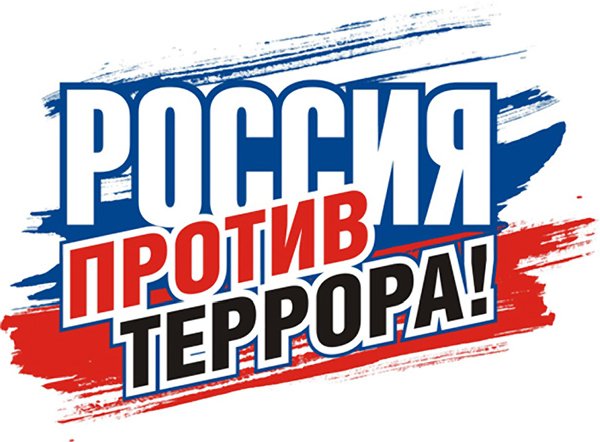 Профилактика экстремистских проявлений в молодежной среде и воспитание толерантного отношения обучающихся ГБПОУ КК «КТЭК» осуществляется на основе:Плана работы ЦМК «Воспитание» на 2017-2018 учебный годПлана работы ЦМК «Воспитание» по месяцамПлана воспитательной работы в учебной группеГрафика включения в классные часы просмотра тематических видеороликов, рекомендованных Министерством образования КК6 декабря 2017 г.Обучающиеся группы 237 приняли участие в торжественном мероприятии, посвященном 25 - летию создания Краснодарской краевой общественной организации «Центр национальных культур» в ГКУК Краснодарского края «Краснодарская краевая филармония им. Г. Ф. Пономаренко», расположенной по адресу: г. Краснодар, ул. Красная, 55.  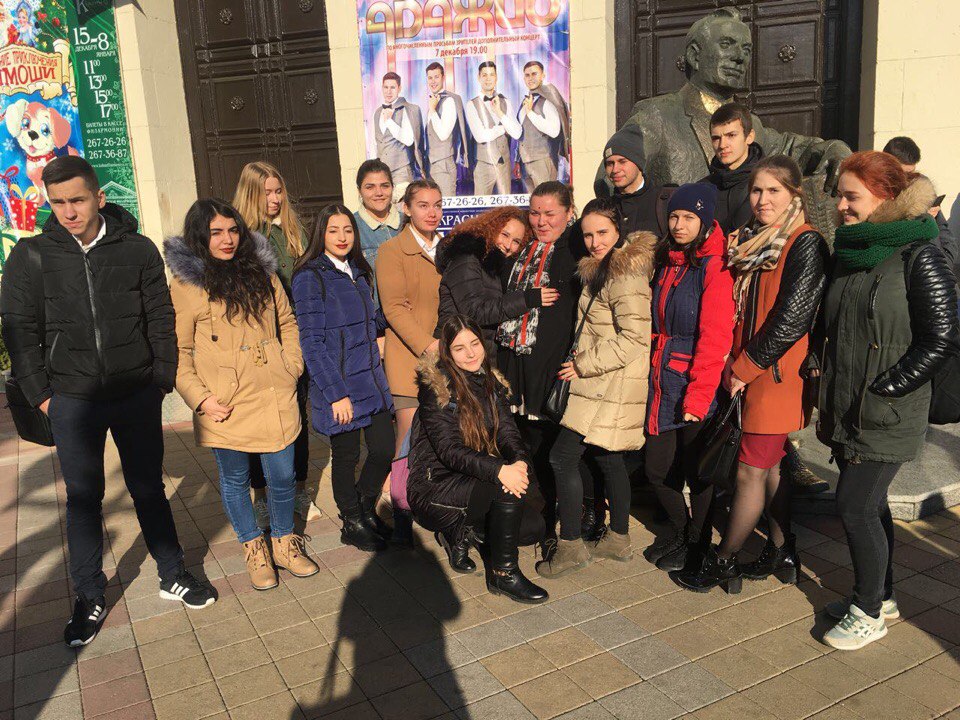 7 декабря 2017 г.Участие в конкурсе «Ярмарка народов», проходящего в Молодежном центре города Краснодара, расположенном по адресу: г. Краснодар, ул. Сормовская, 12/11.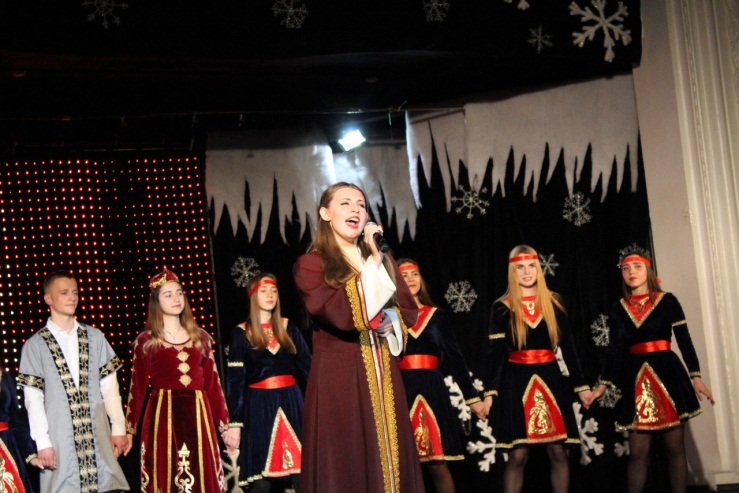 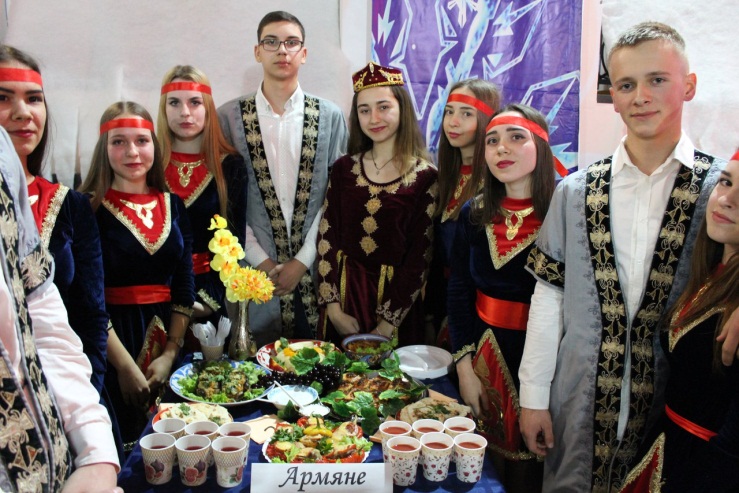 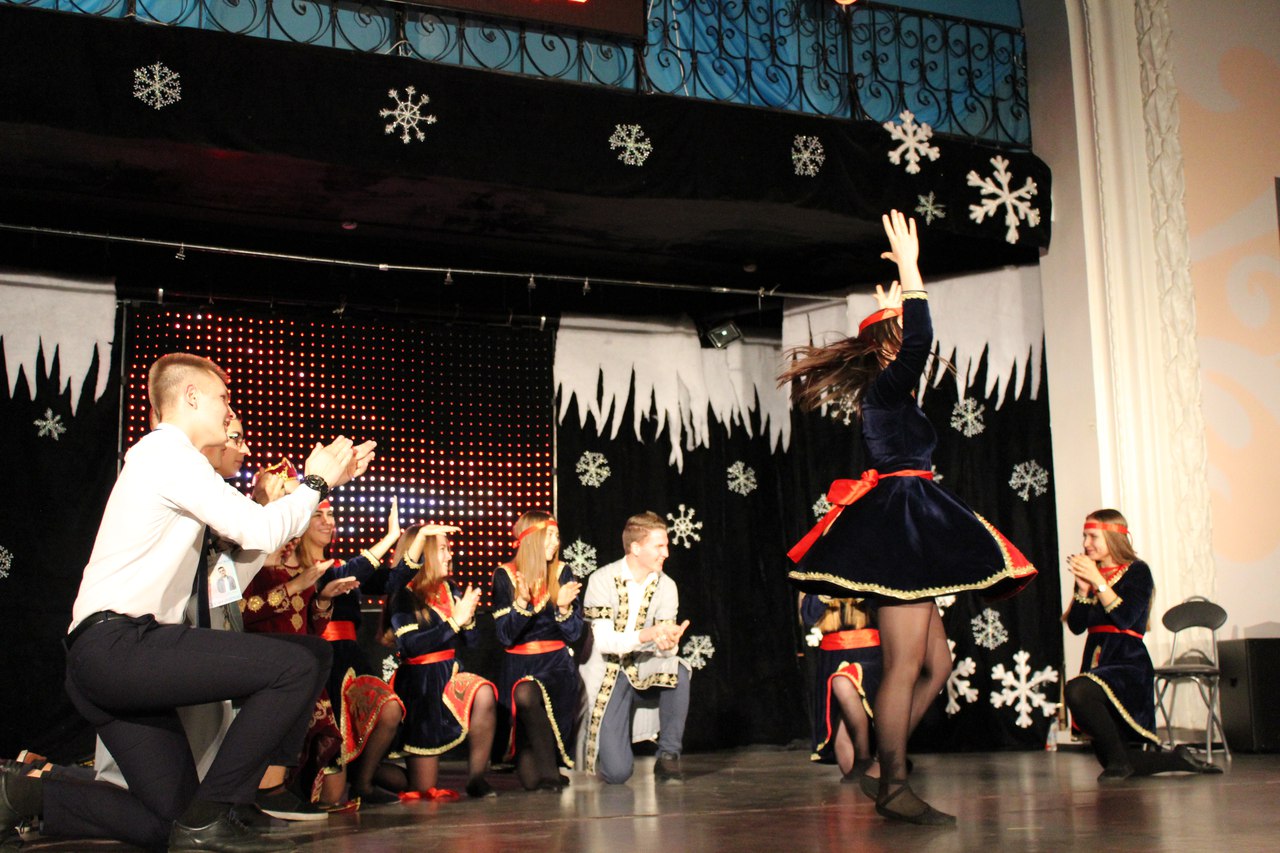 9 декабря 2017 г.Информационно-познавательный обзор с презентацией «День Конституции» для обучающихся группы 149 Бк в библиотеке колледжа на территории ул. Бабушкина, 307. 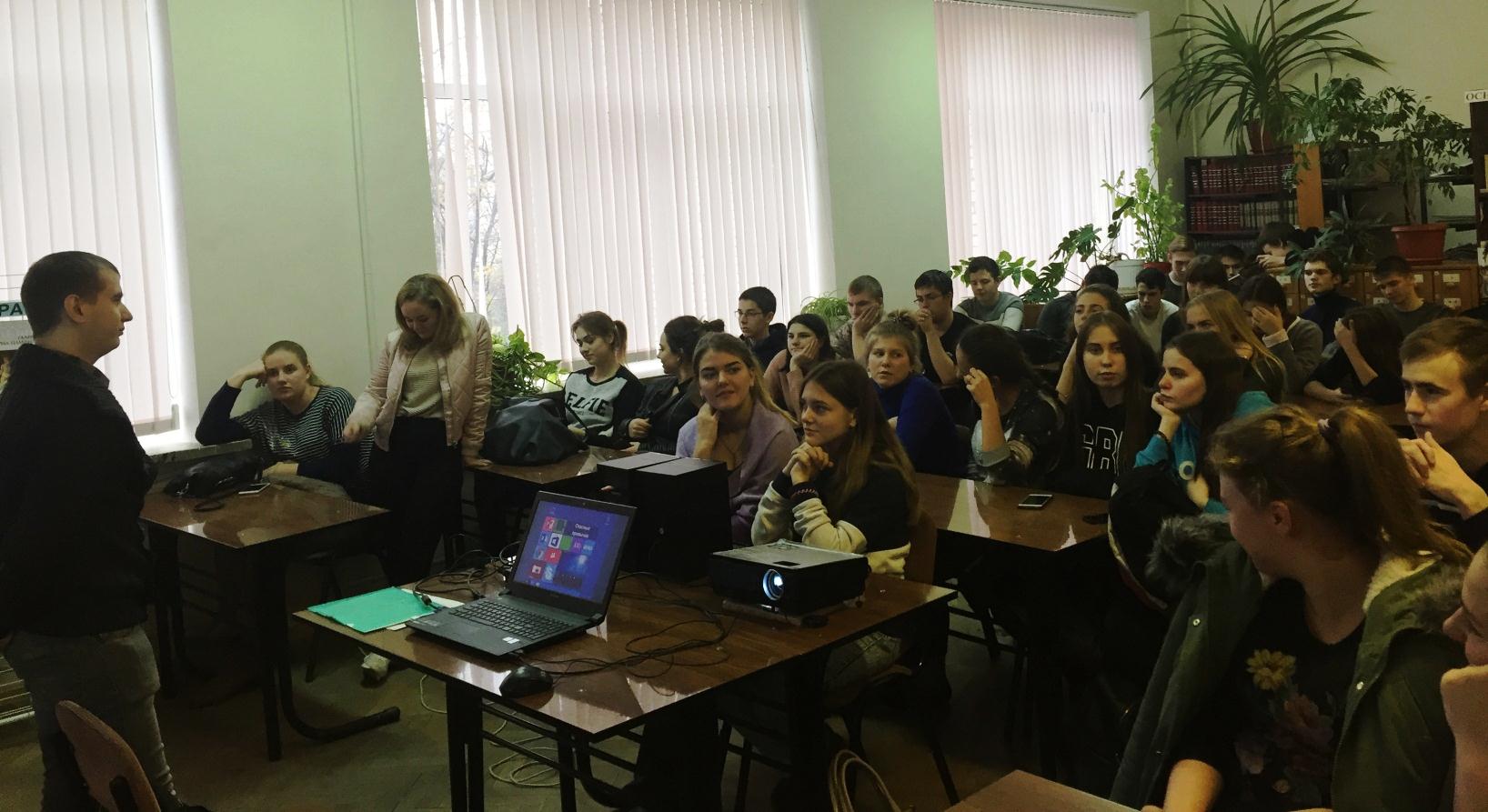 9 декабря 2017 г.Обучающиеся групп № 304 Тв, 305 Твк приняли участие в торжественном мероприятии, посвященном Дню Героев Отечества в сквере им. Г. К. Жукова, расположенном по адресу:              г. Краснодар, ул. Красная, 56.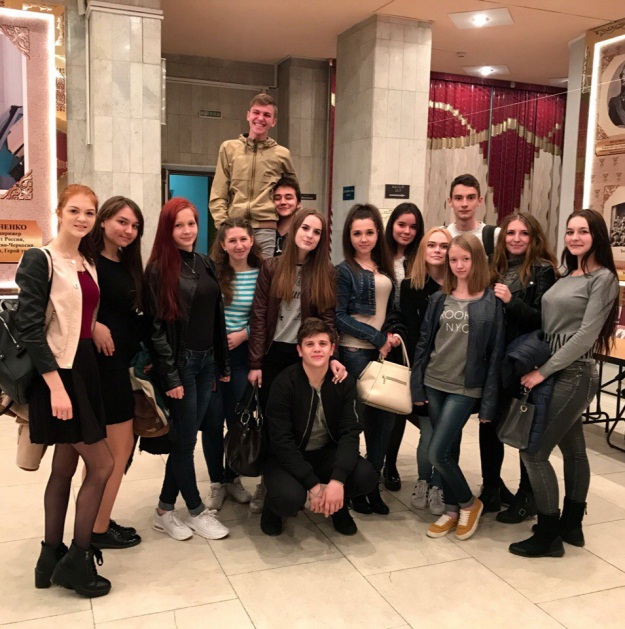 9 декабря 2017 г.Обучающиеся группы 17.21 приняли участие в просмотре фильмов-лауреатов кинофестивалей 2013-2017 гг. о Великой Отечественной войне в Выставочном зале Боевой Славы,расположенном по адресу: г. Краснодар, ул. Береговая, 146.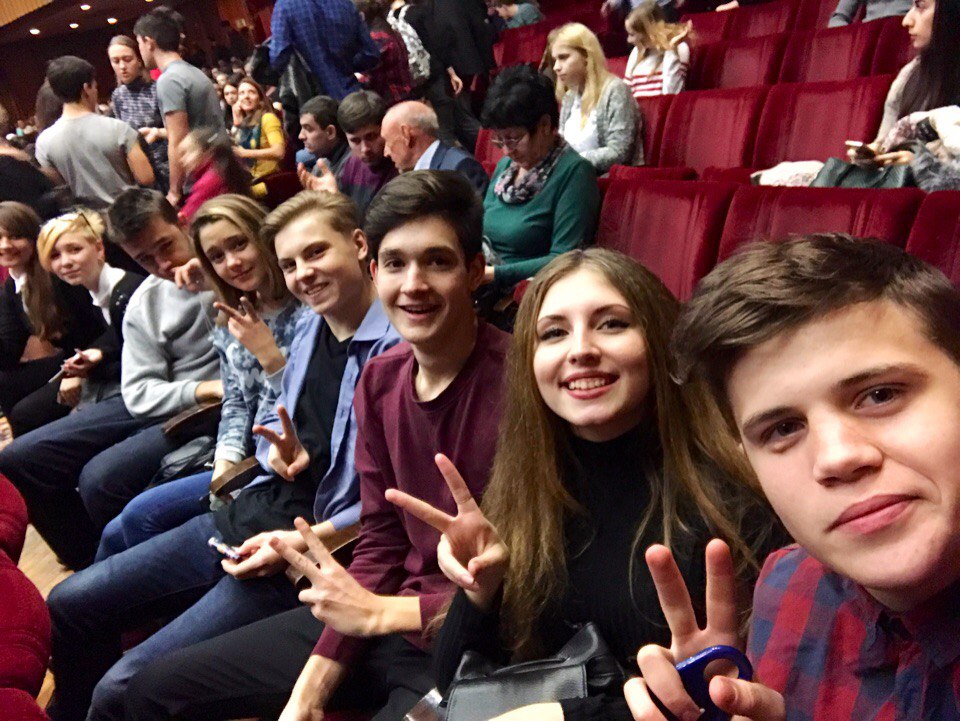 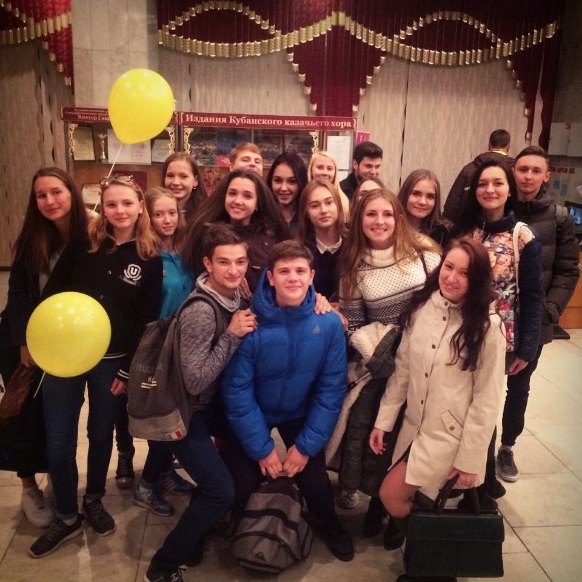 12 декабря 2017 г.Открытый классный час, посвященный Дню Конституции РФ в актовых залах всех территории:- на ул. Бабушкина, 307, с обучающимися групп № 236 Гск, 158 Тв, 152 К, 156 Ту, 147 Б;- на ул. Стасова, 177, с обучающимися групп № 17.06, 17.20, 17.14, 17.17;- на ул. Ленина, 46, с обучающимися групп № 145 Т, 238 Кк, 240 О, 17.01;- на ул. Дмитриевская дамба, 3, с обучающимися групп № 17.19, 16.13, 16.04, 16.05.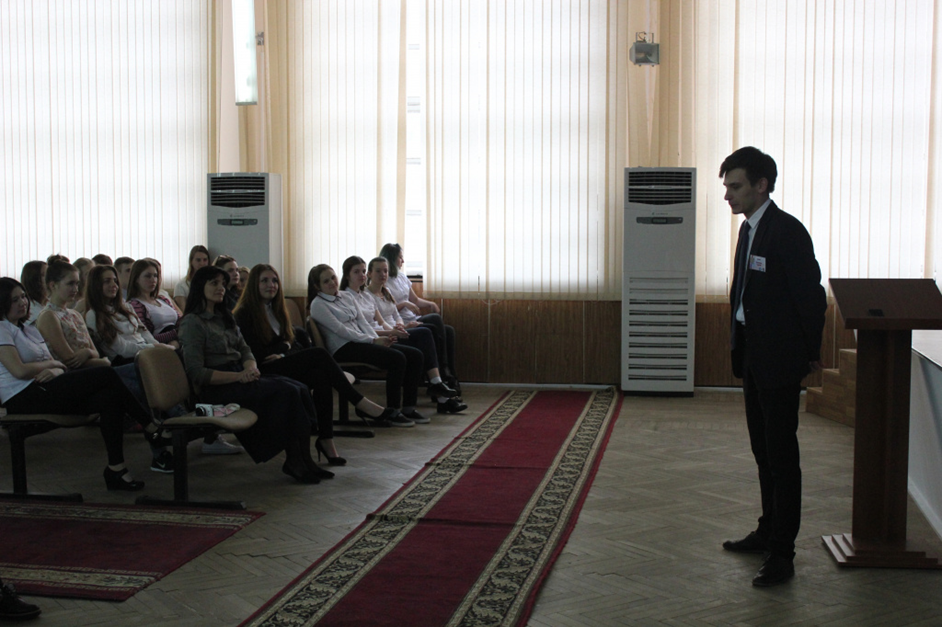 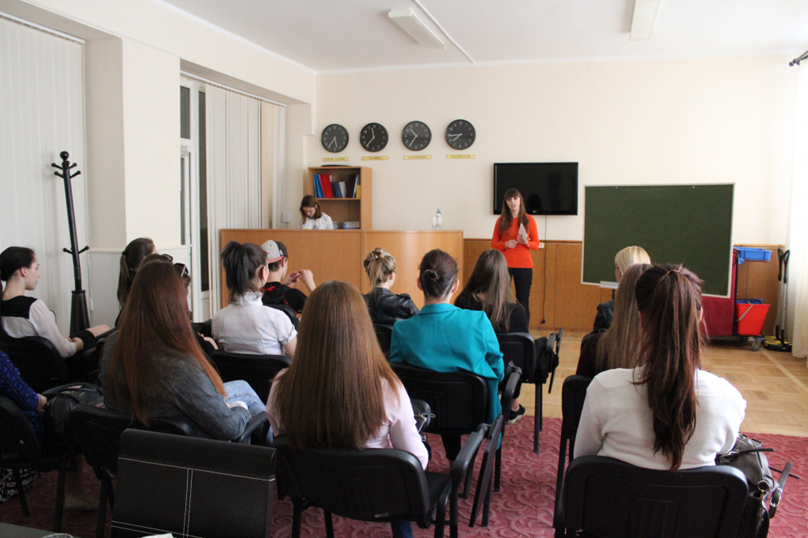 15 декабря 2017 г.Профилактическая беседа для детей-сирот, детей, оставшихся без попечительства родителей, и обучающихся «группы риска» по вопросам безопасности во время зимних каникул с инструктажами(под роспись) на территории ул. Дмитриевская дамба, 3 в каб.№ 16, на территории ул. Бабушкина в каб. № 23.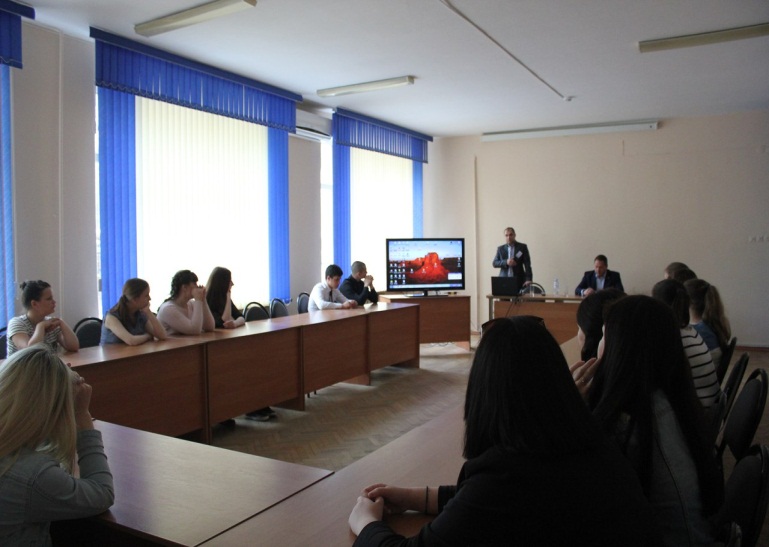 18 декабря 2017 г.Мероприятие «Патруль безопасности» с участием заведующего отделением СПИД-центра          Ю.Т. Шахвердян, клинического психолога ГБУЗ Наркологический диспансер А. Ю. Быковский для групп : 16.14, 16.06, 17.08 и обучающихся «группы риска» на территории ул.Стасова,177 в каб. 1,6. 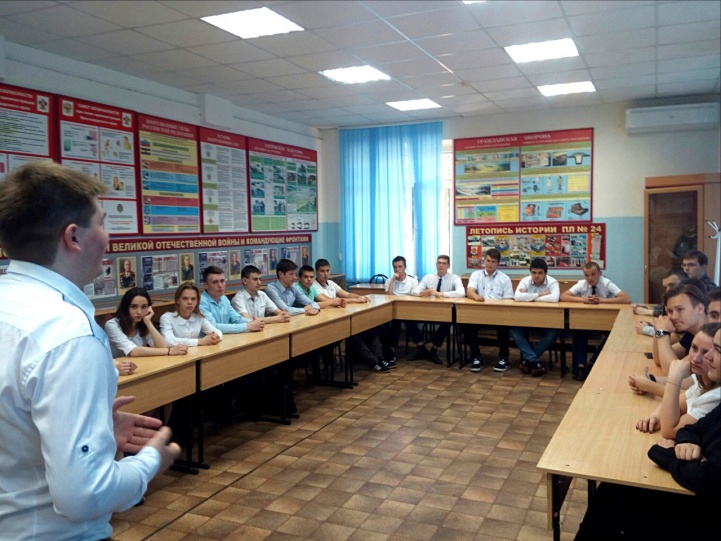 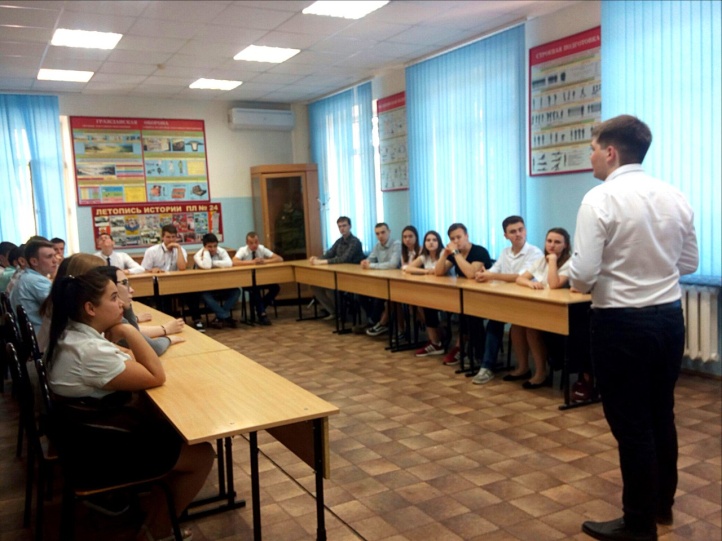 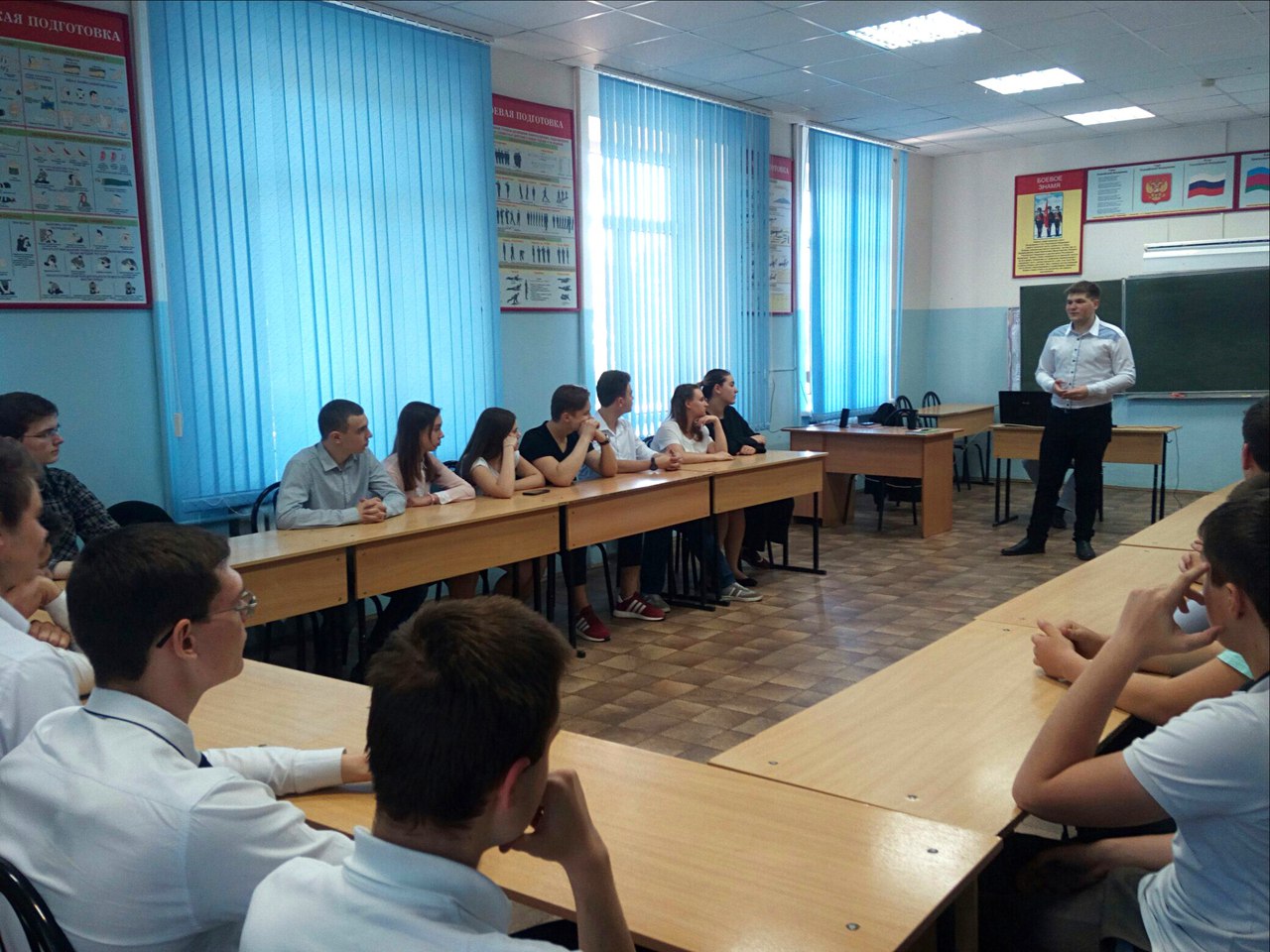 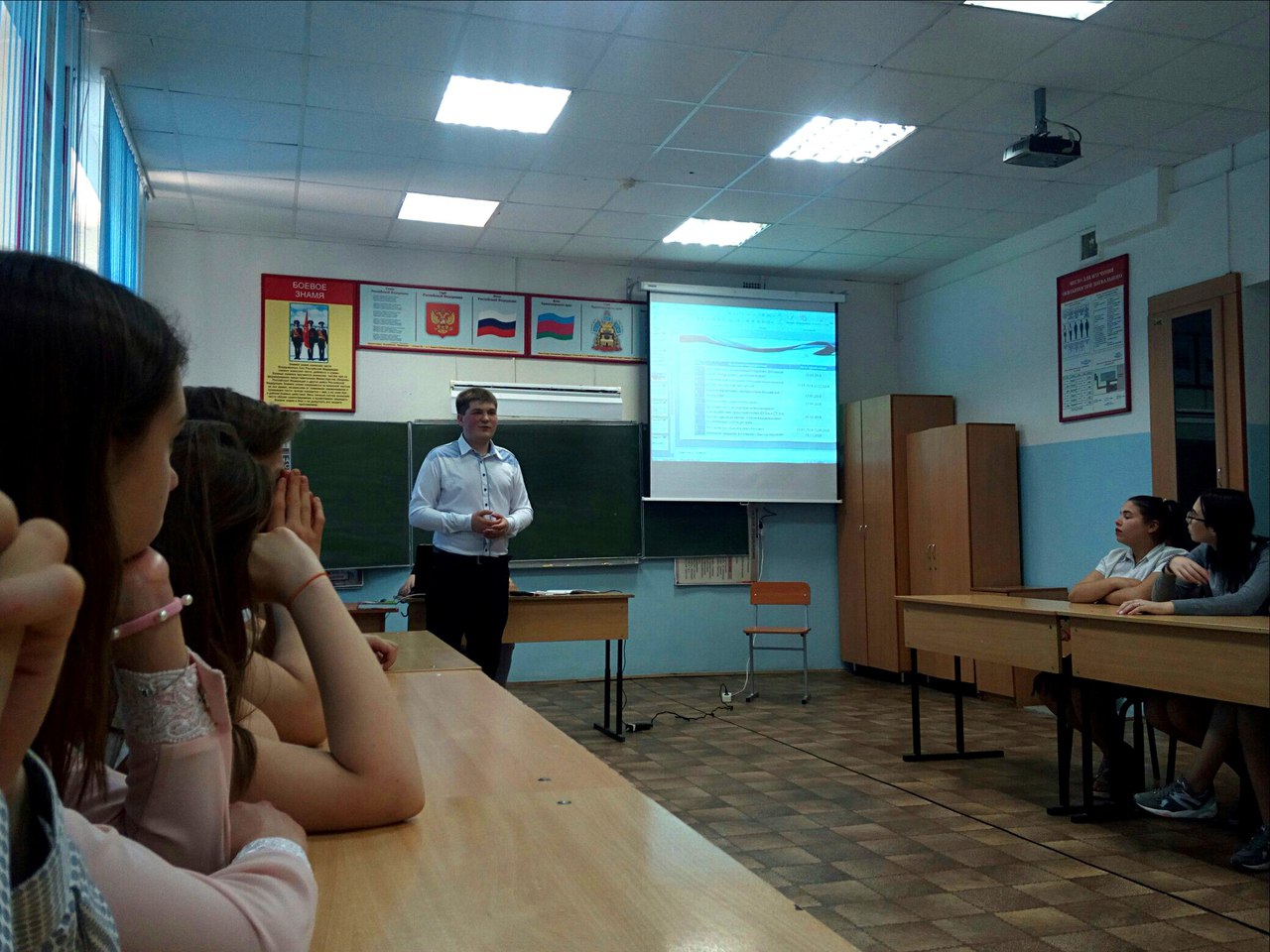 19 декабря 2017 г.Совместное мероприятие с ККЮБ им. И. Ф. Вараввы: «Ненормативная лексика – оружие массового поражения» в библиотеке колледжа на территории ул. Ленина, 46 для обучающихся группы           № 233 Тк.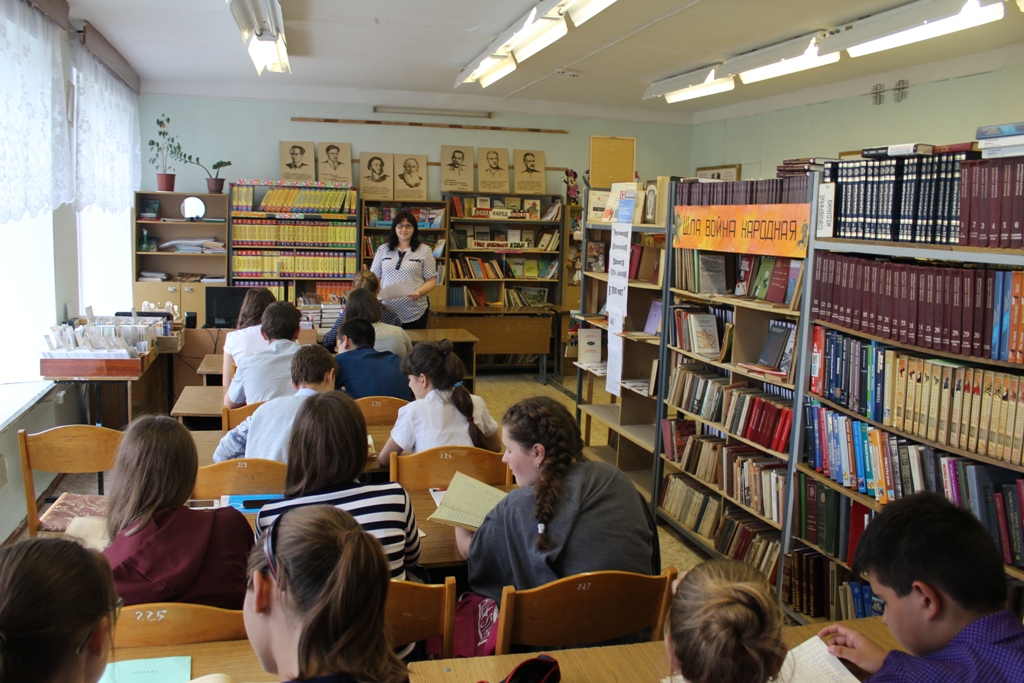 20 декабря 2017 г.Обучающиеся группы 17.18 приняли участие в мероприятии-викторине на тему: «Знать свои права» в городской библиотеке им. Гончарова, расположенной по адресу: г. Краснодар,                ул. Селезнева, 102.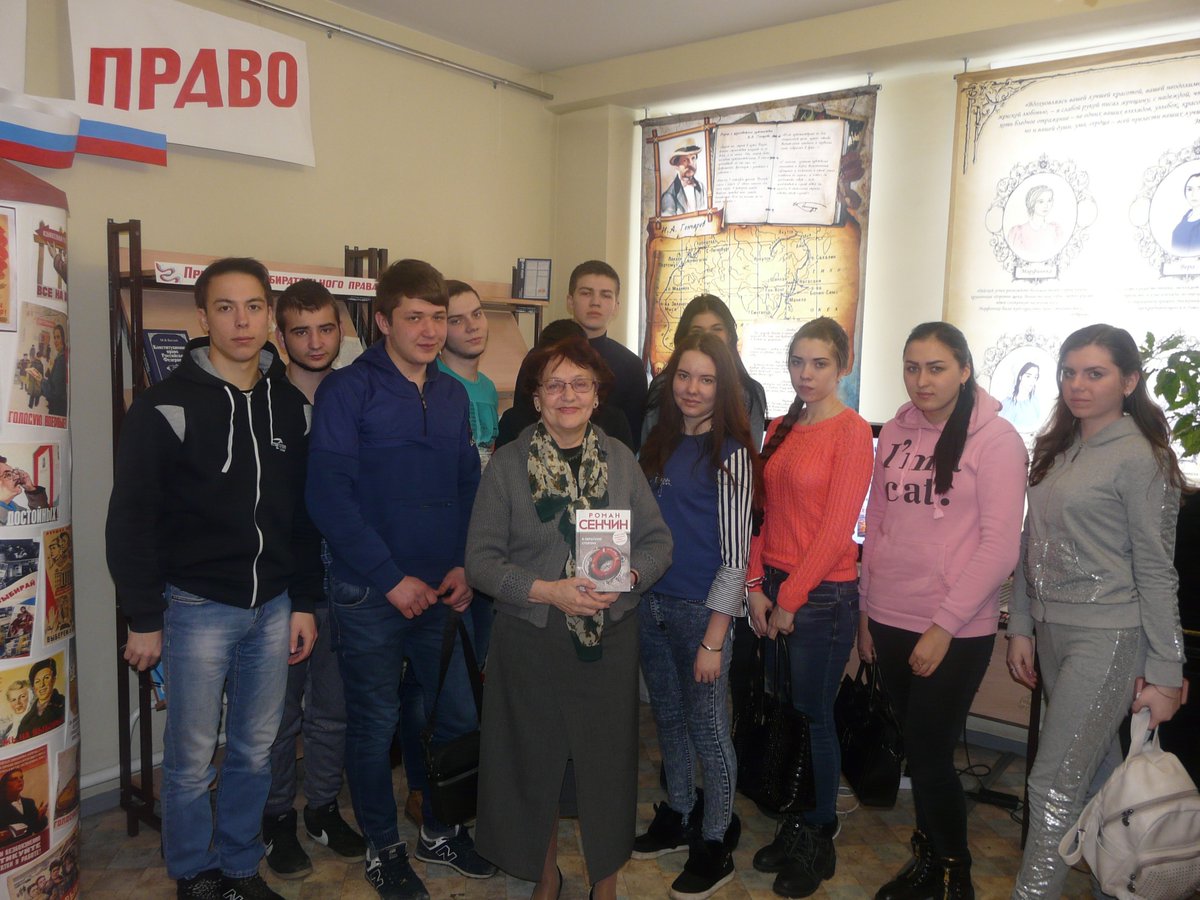 21 декабря 2017 г.Классные часы о недопущении фактов заведомо ложных сообщений об угрозе террористического акта с инструктажами разъяснениями о мерах ответственности за совершенное деяние согласно ст. 2 УК РФ «Заведомо ложное сообщение об акте терроризма» во всех учебных группах на всех территориях колледжа.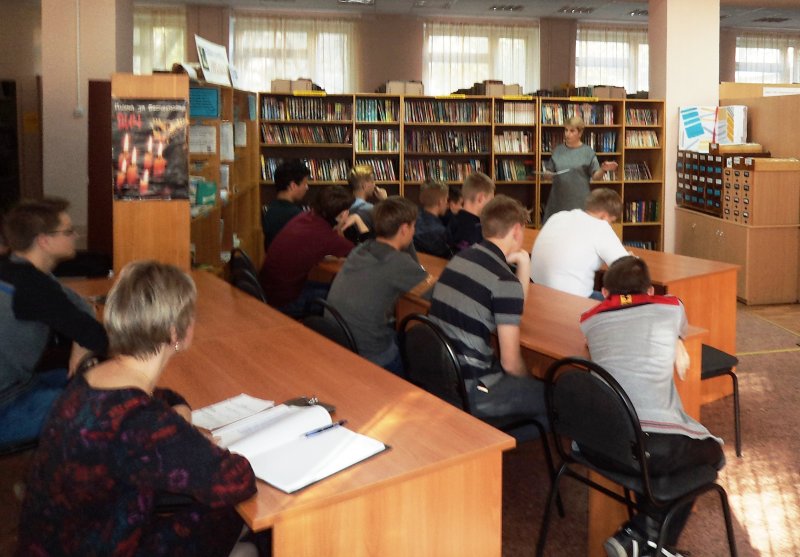 